Свидетельство о моём исцелении во Славу Господа!Это испытание началось в ночь с 5 на 6 июня 2010 года, мне тогда было 68 лет. У меня стал болеть низ живота, это была очень сильная боль. Я сначала подумала, что у меня что-то по-женски. Я старалась отогнать эту мысль и исповедовать, что Господь меня исцелил, когда я была ещё в деноминации, и я отвергаю эту болезнь. На какое-то время боль утихла и я заснула. Утром появилась сильная боль  с правой стороны низа живота и сзади, и она не переставала, а нарастала так, что уже невозможно было терпеть. Я стонала, крутилась на кровати, а боль становилась ещё сильнее. Я не роптала, не говорила, не спрашивала Бога: «За что мне такие страдания?» Я всё время через боль благодарила и благодарила Господа вслух за всё, говорила: «А как Ты страдал за меня», и так далее. 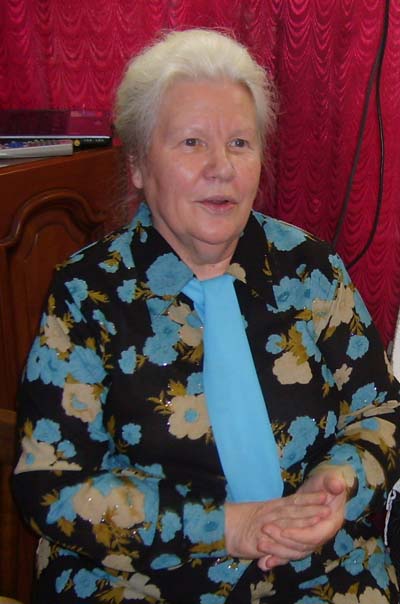 Я думала, что уже настал конец моей жизни. Это было на даче. Все мои родные собрались около меня. Так продолжалось с утра и где-то до 4 часов дня. Я уже вся обессилила. Я даже не думала и не просила своих родных, чтобы они вызвали «скорую помощь». Затем моя дочь Ира предложила вызвать скорую помощь, видя моё состояние. Когда приехали врачи, они померили мне давление, и не сказали, какое было давление, т. к. оно было очень высокое и они боялись, что у меня может случиться инсульт. Сделали уколы, положили под язык две таблетки, но давление не снижалось. Осмотрели меня и сказали, что что-то с почками. Увезли в деревенскую больницу. Там сделали снимок и сказали, что у меня почечные колики (камень в почке и много песка). У меня в жизни много было болезней, болей, страданий, но такой боли, какая у меня была, я никогда не испытывала. В больнице у меня боль поутихла, и я даже заснула. Было это уже вечером. Утром врачи мне предложили, как следует обследоваться, сделать 5 снимков, и сделать операцию. Я отказалась. Все в палате больные и врачи недоумевали. Стали меня уговаривать и приводили всякие доводы, что может быть со мной, если я не соглашусь на обследование и операцию. На меня смотрели, как на сумасшедшую. А я в сердце уже решила, что всё отдам Господу, что я вверяюсь в Его руки. Прошло дня два, врачи не знали, что со мной делать. Ни уговоры их, ни страшные примеры, которые они мне преподносили, на меня не действовали. Я просила, чтобы меня выписали. Врач, ни в какую не хотел меня выписывать. Я подошла к нему после утреннего обхода и говорю: «Выпишите меня прямо сейчас». Он говорит, не могу, да и документы надо заранее подготовить. Я ему говорю, что я и без документов уйду, если надо, а потом могу подъехать и забрать их. Так что за мной приехала моя дочь Ира и увезла на дачу, это  было в пятницу. А в воскресенье мы поехали в собрание, и за меня ОЧЕНЬ горячо помолился брат Егор, призывая собрание участвовать в молитве, а меня спросил: готова ли я пойти даже на смерть. Я ответила искренне: «Да». После этого «да», я была спокойна и ожидала, когда из меня выйдет камень. В понедельник и во вторник я больше двигалась, старалась чуть ли ни бегать, даже танцевала, держала грелку на правой почке, ожидая выхода камня. Во вторник, во второй половине дня, камень вышел.Я сначала даже не поняла, так как он вышел почти безболезненно. Мне стало легко и радостно. Я ликовала. Пришла благодарность Господу за исцеление и за то, как Он меня провёл через это испытание веры. Благодарю моего Господа за исцеление и что Он мне дал веру и упование на Него. ОН И СПАСИТЕЛЬ, И ИСЦЕЛИТЕЛЬ И ИСКУПИТЕЛЬ! СЛАВА ЕМУ ВО ВЕКИ ВЕЧНЫЕ! Аминь!